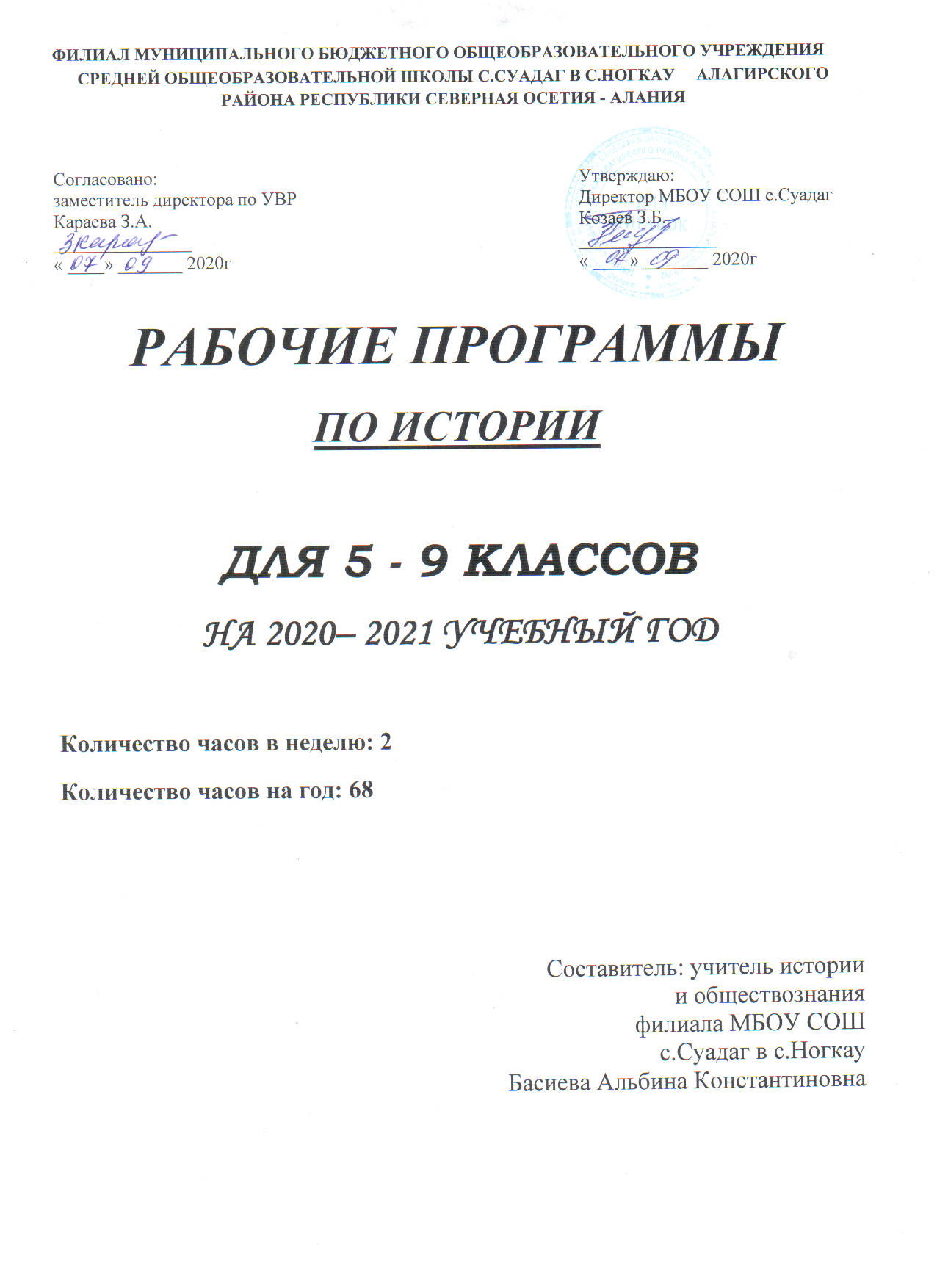 РАБОЧАЯ ПРОГРАММА ПО ИСТОРИИ 8 КЛАССПояснительная записка.  Рабочая программа составлена на основе следующих нормативно-правовых документов:- приказ Министерства образования и науки Российской Федерации от 17.12.2010 № 1897   "Об утверждении федерального государственного образовательного стандарта основного общего образования»  - примерная основная образовательная программа основного общего образования, одобренная решением ФУМО по общему образованию от 08.04.2015, протокол № 1/15 -  Приказ Минобрнауки России от 31.03.2014 N 253 "Об утверждении федерального перечня учебников, рекомендуемых к использованию при реализации имеющих государственную аккредитацию образовательных программ начального общего, основного общего, среднего общего образования"; -  Приказ Минобрнауки России от 8 июня 2015 года № 576 «О внесении изменений в федеральный перечень учебников, рекомендованных к использованию при реализации имеющих государственную аккредитацию образовательных программ начального общего, основного общего, среднего общего образования, утвержденный приказом Министерства образования и науки Российской Федерации от 31 марта 2014 г. № 253»  - Письмо Министерства образования и науки РФ от 24.11.2011 №МД – 1552/03 «Об оснащении образовательных учреждений учебным и учебно-лабораторным оборудованием»; - примерная программа основного общего образования по истории; - рабочая программа и тематическое планирование курса «История России» 6-9 классы изд-ва «Просвещение», Москва 2016 год; авторы А.А.Данилов, О.Н.Журавлёва, И.Е.Барыкина; - рабочие программы по всеобщей истории к предметной линии учебников А.А.Вигасина – О.С.Сороко-Цюпы 5-9 классы изд-ва «Просвещение», Москва 2014 год;- основная образовательная программа основного общего образования МБОУ СОШ с.Суадаг в с.Ногкау.  - устав образовательного учреждения -учебный план школы.Содержание учебного предмета «История» в основной школе изучается в рамках двух курсов: «История России» и «Всеобщая история».Цели и задачи изучения учебного предмета «История»:Целью школьного исторического образования является формирование у обучающихся целостной картины российской и мировой истории, учитывающей взаимосвязь всех ее этапов, их значимость для понимания современного места и роли России в мире, важность вклада каждого народа, его культуры в общую историю страны и мировую историю, формирование личностной позиции по основным этапам развития российского государства и общества, а также современного образа России.Задачи изучения истории в основной школе:формирование у молодого поколения ориентиров для гражданской, этнонациональной, социальной, культурной самоидентификации в окружающем мире;овладение учащимися знаниями об основных этапах развития человеческого общества с древности до наших дней в социальной, экономической, политической, духовной и нравственной сферах при особом внимании к месту и роли России во всемирно-историческом процессе;воспитание учащихся в духе патриотизма, уважения к своему Отечеству — многонациональному Российскому государству в соответствии с идеями взаимопонимания, толерантности и мира между людьми и народами, в духе демократических ценностей современного общества;развитие у учащихся способности анализировать содержащуюся в различных источниках информацию о событиях и явлениях прошлого и настоящего, руководствуясь принципом историзма, в их динамике, взаимосвязи и взаимообусловленности;формирование у школьников умений применять исторические знания для осмысления сущности современных общественных явлений, в общении с другими людьми в современном поликультурном, полиэтничном и многоконфессиональном обществе.Общая характеристика учебного предмета «История»:Отбор учебного материала для содержания программы осуществлён с учётом целей и задач изучения истории в основной школе, её места в системе школьного образования, возрастных потребностей и познавательных возможностей учащихся 6 класса, особенностей их социализации, а также ресурса учебного времени, отводимого на изучение предмета.Программа разработана на основе требований Концепции единого учебно-методического комплекса по отечественной истории, а также принципов и содержания Историко-культурного стандарта и рассчитана на средний уровень учащихся.В современном плюралистическом российском обществе единая концепция исторического образования выступает в качестве общественного договора, призванного обеспечить согласованную и поддержанную обществом версию отечественной и всеобщей истории. Подобный подход не исключает сохранения плюрализма оценок и суждений в рамках исторических исследований, а также методических подходов к преподаванию отечественной истории на различных этапах обучения и воспитания учащихся. Центральной идеей концепции является рассмотрение истории формирования государственной территории и единого многонационального российского народа. Судьба России созидалась единением разных народов, традиций и культур. Это обусловило ключевую роль этнокультурных компонентов, обеспечивающих достижение единства, гармонии и согласия в российском многонациональном обществе.Курс отечественной истории является важнейшим слагаемым школьного предмета «История».Описание места учебного предмета "История" в учебном плане:На изучение учебного предмета «История» в 8 классе отводится 68 часов. Изучение учебного предмета «История» начинается с изучения курса «Всеобщая история. Новая история.» (28 часов). Так как изучение отечественной истории является приоритетным в школьном историческом образовании, соответственно на изучение курса «История России» отводится 40 часов учебного времени. Контроль знаний предполагает повторение, обобщение, а также итоговое тестирование изученных тем. На контроль знаний учащихся отводится 6 часов учебного времени. В конце каждой четверти предполагается 20 минут урока отводить на систематизацию знаний и умений изученного материала.Данная рабочая программа предполагает реализацию регионального компонента отечественной истории. Для этого отводится 1 час учебного времени в конце года.Данная рабочая программа предназначена для реализации в 2020-2021 учебном году  в филиале МБОУ СОШ с.Суадаг в с.Ногкау и предполагает изучение учебного предмета «История» на базовом уровне.Личностные, метапредметные и предметные результаты освоения учебного предмета «История»:Требования к результатам обучения предполагают реализацию деятельностного, компетентностного и личностно ориентированного подходов в процессе усвоения программы. Результатами образования являются компетентности, заключающиеся в сочетании знаний и умений, видов деятельности, приобретённых в процессе усвоения учебного содержания, а также способностей, личностных качеств и свойств учащихся.      Предметная часть результатов проверяется на уровне индивидуальной аттестации обучающегося, а личностная часть является предметом анализа и оценки массовых социологических исследований.Личностные результаты:осознание своей идентичности как гражданина страны, члена семьи, этнической и религиозной группы, локальной и региональной общности; эмоционально положительное принятие своей этнической идентичности;познавательный интерес к прошлому своей страныосвоение гуманистических традиций и ценностей современного общества, уважение прав и свобод человека;изложение своей точки зрения, её аргументация в соответствии с возрастными возможностями;уважительное отношение к прошлому, к культурному и историческому наследию через понимание исторической обусловленности и мотивации поступков людей предшествующих эпох;уважение к народам России и мира и принятие их культурного многообразия, понимание важной роли взаимодействия народов в процессе формирования древнерусской народности;следование этическим нормам и правилам ведения диалога;формирование коммуникативной компетентности;обсуждение и оценивание своих достижений, а также достижений других;расширение опыта конструктивного взаимодействия в социальном общении;осмысление социально-нравственного опыта предшествующих поколений, способность к определению своей позиции и ответственному поведению в современном обществе.Метапредметные результаты изучения истории включают следующие умения и навыки:способность сознательно организовывать и регулировать свою деятельность — учебную, общественную и др.;формулировать при поддержке учителя новые для себя задачи в учёбе и познавательной деятельности;соотносить свои действия с планируемыми результатами, осуществлять контроль своей деятельности в процессе достижения результата;овладение умениями работать с учебной и внешкольной информацией (анализировать и обобщать факты, составлять простой и развёрнутый план, тезисы, конспект, формулировать и обосновывать выводы и т.д.), использовать современные источники информации, в том числе материалы на электронных носителях;привлекать ранее изученный материал для решения познавательных задач;логически строить рассуждение, выстраивать ответ в соответствии с заданием;применять начальные исследовательские умения при решении поисковых задач; решать творческие задачи, представлять результаты своей деятельности в различных формах (сообщение, эссе, презентация, реферат и др.);организовывать учебное  сотрудничество и совместную деятельность с учителем  и сверстниками, работать индивидуально и в группе;определять свою роль в учебной группе, вклад всех участников в общий результат;активно применять знания и приобретённые умения, освоенные в школе, в повседневной жизни и продуктивно взаимодействовать  с другими людьми в профессиональной сфере и социуме;критически оценивать достоверность информации (с помощью учителя), собирать и фиксировать информацию, выделяя главную и второстепенную.Предметные результаты:овладение целостными представлениями об историческом пути народов как необходимой основой миропонимания и познания общества;способность применять понятийный аппарат исторического знания;умение изучать информацию различных исторических источников, раскрывая их познавательную ценность;расширение опыта оценочной деятельности на основе осмысления жизни и деяний личностей и народов в истории;готовность применять исторические знания для выявления и сохранения исторических и культурных памятников своей страны и мира.знать имена выдающихся деятелей XVIII в., важнейшие факты их биографии;основные этапы и ключевые события всеобщей истории периода конца XVII— XVIIIв.в.;важнейшие достижения культуры и системы ценностей, сформировавшиеся в ходе исторического развития;изученные виды исторических источников;соотносить даты событий отечественной и всеобщей истории с веком; определять последовательность и длительность важнейших событий отечественной и всеобщей истории;использовать текст исторического источника при ответе на вопросы и решении различных учебных задач, сравнивать свидетельства разных источников;показывать на исторической карте территории расселения народов, границы государств, города, места значительных исторических событий;рассказывать о важнейших исторических событиях и их участниках, опираясь на знание необходимых фактов, дат, терминов; давать описание исторических событий и памятников культуры на основе текста и иллюстративного материала учебника, фрагментов исторических источников; использовать приобретённые знания при написании творческих работ (в том числе сочинений), отчётов об экскурсиях, рефератов;соотносить общие исторические процессы и отдельные факты; выявлять существенные черты исторических процессов, явлений и событий; группировать исторические явления и события по заданному признаку; объяснять смысл изученных исторических понятий и терминов, выявлять общность и различия сравниваемых исторических событий и явлений;определять на основе учебного материала причины и следствия важнейших исторических событий;объяснять своё отношение к наиболее значительным событиям и личностям истории России и всеобщей истории, достижениям отечественной и мировой культуры;использовать приобретённые знания и умения в практической деятельности и повседневной жизни для понимания исторических причин и исторического значения событий и явлений современной жизни, для высказывания собственных суждений об историческом наследии народов России и мира, объяснения исторически сложившихся норм социального поведения, использования знаний об историческом пути и традициях народов России и мира в общении с людьми другой культуры, национальной и религиозной принадлежности.Содержание учебного курса «Всеобщая история. История Нового времени, 1800-1900.» (в рамках учебного предмета «История») – 28 часов :Экономическое и социальное развитие Европы в XVII—ХVIII вв.: начало промышленного переворота, развитие мануфактурного производства, положение сословий. Абсолютизм: «старый порядок» и новые веяния. Век Просвещения: развитие естественных наук, французские просветители XVIII в. Война североамериканских колоний за независимость. Образование Соединенных Штатов Америки; «отцы-основатели».Французская революция XVIII в.: причины, участники. Начало и основные этапы революции. Политические течения и деятели революции. Программные и государственные документы. Революционные войны. Итоги и значение революции.Европейская культура XVI—XVIII вв. Развитие науки: переворот в естествознании, возникновение новой картины мира; выдающиеся ученые и изобретатели. Высокое Возрождение: художники и их произведения. Мир человека в литературе раннего Нового времени. Стили художественной культуры XVII—XVIII вв. (барокко, классицизм). Становление театра. Международные отношения середины XVII—XVIII в. Европейские конфликты и дипломатия. Семилетняя война. Разделы Речи Посполитой. Колониальные захваты европейских держав.Страны Востока в XVI—XVIII вв.Османская империя: от могущества к упадку. Индия: держава Великих Моголов, начало проникновения англичан, британские завоевания. Империя Цин в Китае. Образование централизованного государства и установление сегуната Токугава в Японии.РОССИЯ В КОНЦЕ XVII — XVIII в. (40 ч)Россия в конце XVII — первой четверти XVIII в.Политическая карта мира к началу XVIII в. Новые формы организации труда в передовых странах. Формирование мировой торговли и предпосылок мирового разделения труда. Новый характер взаимоотношений между Востоком и Западом. Политика колониализма. Роль и место России в мире Предпосылки масштабных реформ. А. Л. Ордин-Нащокин. В. В. Голицын. Начало царствования Петра I. Азовские походы. Великое посольство.Особенности абсолютизма в Европе и России. Преобразования Петра I. Реформы местного управления: городская и областная (губернская) реформы. Реформы государственного управления: учреждение Сената, коллегий, органов надзора и суда. Реорганизация армии: создание флота, рекрутские наборы, гвардия. Указ о единонаследии.Церковная реформа. Упразднение патриаршества, учреждение Синода. Старообрядчество при Петре I. Положение протестантов, мусульман, буддистов, язычников. Оппозиция реформам Петра I. Дело царевича Алексея.Развитие промышленности. Мануфактуры и крепостной труд. Денежная и налоговая реформы. Подушная подать. Ревизии. Особенности российского крепостничества в XVIII в. и территория его распространения. Российское общество в Петровскую эпоху. Изменение социального статуса сословий и групп: дворянство, духовенство, купечество, горожане, крестьянство, казачество.Зарождение чиновничье-бюрократической системы. Табель о рангах. Правовой статус народов и территорий империи: Украина, Прибалтика, Поволжье, Приуралье, Северный Кавказ, Сибирь, Дальний Восток. Социальные и национальные движения в первой четверти XVIII в. Восстания в Астрахани, Башкирии, на Дону.Религиозные выступления. Россия в системе европейских и мировых международных связей. Внешняя политика России в первой четверти XVIII в. Северная война: причины, основные события, итоги. Ништадтский мир. Прутский и Каспийский походы.Провозглашение России империей. Формирование системы национальных интересов Российской империи на международной арене, рост её авторитета и влияния на мировой арене.Культурное пространство империи в первой четверти XVIII в.Культура и нравы. Повседневная жизнь и быт правящей элиты и основной массы населения. Нововведения, европеизация, традиционализм. Просвещение и научные знания. Введение гражданского шрифта и книгопечатание. Новое летоисчисление. Первая печатная газета «Ведомости». Ассамблеи, фейерверки.Санкт-Петербург — новая столица. Кунсткамера. Создание сети школ и специальных учебных заведений. Основание Академии наук и университета. Развитие техники. Строительство городов, крепостей, каналов.Литература, архитектура и изобразительное искусство. Петровское барокко.Итоги, последствия и значение петровских преобразований. Образ Петра I в русской истории и культуре. Человек в эпоху модернизации. Изменения в повседневной жизни сословий и народов России.После Петра Великого: эпоха дворцовых переворотов.Изменение места и роли России в Европе. Отношения с Османской империей в политике европейских стран и России.Дворцовые перевороты: причины, сущность, последствия. Фаворитизм. Усиление роли гвардии. Екатерина I.Пётр II. «Верховники». Анна Иоанновна. Кондиции — попытка ограничения абсолютной власти. Иоанн Антонович.Елизавета Петровна. Пётр III. Внутренняя политика в 1725—1762 гг. Изменение системы центрального управления. Верховный тайный совет. Кабинет министров. Конференция при высочайшем дворе. Расширение привилегий дворянства. Манифест о вольности дворянства. Ужесточение политики в отношении крестьянства, казачества, национальных окраин. Изменения в системе городского управления.Начало промышленного переворота в Европе и экономическое развитие России. Экономическая и финансовая политика. Ликвидация внутренних таможен. Развитие мануфактур и торговли. Учреждение Дворянского и Купеческого банков.Национальная и религиозная политика в 1725—1762 гг. Внешняя политика в 1725—1762 гг. Основные направления внешней политики. Россия и Речь Посполитая. Русско-турецкая война 1735—1739 гг. Русско-шведская война 1741—1742 гг. Начало присоединения к России казахских земель. Россия в Семилетней войне 1756—1763 гг. П. А. Румянцев. П. С. Салтыков. Итоги внешней политики.Российская империя в период правления Екатерины IIРоссия в системе европейских и международных связей. Основные внешние вызовы. Научная революция второй половины XVIII в. Европейское Просвещение и его роль в формировании политики ведущих держав и России. Внутренняя политика Екатерины II. Просвещённый абсолютизм. Секуляризация церковных земель. Проекты реформирования России. Уложенная комиссия. Вольное экономическое общество. Губернская реформа. Жалованные грамоты дворянству и городам. Экономическая и финансовая политика правительства. Рост городов. Развитие мануфактурного производства. Барщинное и оброчное крепостное хозяйство. Крупные предпринимательские династии. Хозяйственное освоение Новороссии, Северного Кавказа, Поволжья, Урала.Социальная структура российского общества. Сословное самоуправление. Социальные и национальные движения. Восстание под предводительством Емельяна Пугачёва.Народы Прибалтики, Польши, Украины, Белоруссии, Поволжья, Новороссии, Северного Кавказа, Сибири, Дальнего Востока, Северной Америки в составе Российской империи. Немецкие переселенцы. Национальная политика. Русская православная церковь, католики и протестанты. Положение мусульман, иудеев, буддистов.Основные направления внешней политики. Восточный вопрос и политика России. Русско-турецкие войны. Присоединение Крыма. «Греческий проект». Участие России в разделах Речи Посполитой. Воссоединение Правобережной Украины с Левобережной Украиной. Вхождение в состав России Белоруссии и Литвы.Формирование основ глобальной внешней политики России. Отношения с азиатскими странами и народами. Война за независимость в Северной Америке и Россия. Французская революция конца XVIII в. и политика противостояния России революционным движениям в Европе. Расширение территории России и укрепление её международного положения. Россия — великая европейская держава.Россия при Павле I.Изменение порядка престолонаследия. Ограничение дворянских привилегий. Ставка на мелкопоместное дворянство. Политика в отношении крестьян. Комиссия для составления законов Российской империи. Внешняя политика Павла I. Участие России в антифранцузских коалициях. Итальянский и Швейцарский походы А. В. Суворова. Военные экспедиции Ф. Ф. Ушакова. Заговор 11 марта 1801 г. и убийство императора Павла I.Культурное пространство империи. Повседневная жизнь сословий в XVIII в.Образование и наука в XVIII в. Влияние идей Просвещения на развитие образования и науки в России. Зарождение общеобразовательной школы. Основание Московского университета и Российской академии художеств. Смольный институт благородных девиц. Кадетский (шляхетский) корпус.Деятельность Академии наук. И. И. Шувалов. М. В. Ломоносов. Развитие естественных и гуманитарных наук. Становление русского литературного языка. Географические экспедиции. Достижения в технике. Литература. Живопись. Театр. Музыка. Архитектура и скульптура. Начало ансамблевой застройки городов.Перемены в повседневной жизни населения Российской империи. Сословный характер культуры и быта. Европеизация дворянского быта. Общественные настроения.Жизнь в дворянских усадьбах. Крепостные театры. Одежда и мода. Жилищные условия разных слоёв населения, особенности питания.Календарно-тематическое планирование по истории  Нового времени        ( 8 класс  I полугодие)2 часа в неделю   всего 28 часовВсеобщая история. История Нового времени, 1800-1900. 8 класс: учеб.для   общеобразовательных  организаций/А.Я.Юдовская, П.А.Баранов, Л.М.Ванюшкина; под ред А.А.Искандерова –М.: Просвещение, 2019 год. ( 2018г.)Календарно-тематическое планирование по истории России       ( 8 класс  I - II полугодие)2 часа в неделю   всего 40 часовИстория России. 8 класс Учебник для общеобразовательных  организаций в 2 Ч/ Н.М.Арсентьев, А.А.Данилов, И.В.Курукин, А.Я.Токарева; под. ред. А.В.Торкунова–М.: Просвещение, 2018 год               Дата                Дата № урока Тема урокаДомашнее заданиепо планупо факту№ урока Тема урокаДомашнее задание1Вводный урок. Мир к началу 18 века.2«Европейское чудо».§ 13Эпоха Просвещения.§ 24В поисках путей модернизации.§ 35Европа меняющаяся.§ 46Мир художественной культуры Просвещения.§ 5-67Мир художественной культуры Просвещения.§ 5-68Международные отношения в 18 веке.§ 7, повторить главу9П/о урок по теме: «Рождение нового мира».10Англия на пути к индустриальной эре.§811Франция при Старом порядке.§912Германские земли в 18 веке.§1013Австрийская монархия Габсбургов в 18 веке.§11, повторить главу14П/о урок по теме: «Европа и век Просвещения».15Английские колонии в Северной Америке.§1216Война за независимость. Создание Соединённых Штатов Америки.§1317Французская революция 18 века.§14-1518Французская революция 18 века.§14-1519Европа в годы Французской революции.§16, повторить главу20П/о урок по теме: «Эпоха  революций».21Османская империя. Персия.§1722Индия.§1823Китай.§1924Япония.§2025Колониальная политика европейских держав.§21, повторить главу26П/о урок по теме «Традиционные общества Востока. Начало европейской колонизации.»подготовиться к итоговому уроку27Итоговый урок по истории Нового времени (18 век)28Резерв.ДатаДата№ урокаТема урокаДомашнее заданиепо планупо факту№ урокаТема урокаДомашнее задание1У истоков российской модернизации (Введение).Введение.Стр.5-62Россия и Европа в конце XVIIвека.§ 1, вопросы и задания к параграфу на стр. 133Предпосылки Петровских реформ.§ 2. вопросы и задания к параграфу на стр. 17-184Начало правления Петра I.§ 3, вопросы и задания к параграфу на стр. 24-255Великая Северная война 1700-1721 гг.§ 4. вопросы и задания к параграфу на стр. 33-346Реформы управления Петра I.§ 5, составить таблицу по материалам параграфа, об основных реформах петровского времени и их значении.7Экономическая политика Петра I.§6. вопросы и задания к параграфу на стр. 46-478Российское общество в Петровскую эпоху.§ 7.вопросы и задания к параграфу на стр. 52-539Церковная реформа. Положение традиционных  конфессий.§8. вопросы и задания к параграфу на стр. 56-5710Социальные и национальные движения. Оппозиция реформам.§ 9, вопросы и задания к параграфу на стр. 62-6311Перемены в культуре России в годы Петровских реформ.§ 10; вопросы и задания к параграфу на стр.  68-69.Подготовить  электронную презентацию по теме.12Повседневная жизнь и быт при Петре I.§ 11.Подготовьте презентацию по теме «Мода Петровской эпохи».13Значение Петровских преобразований в истории страны.Подготовиться к повторению по теме 2.14Повторение по теме «Россия в эпоху преобразований Петра I»Урок применения полученных знаний и умений.Индивидуальные задания.15Эпоха дворцовых переворотов.§13-14; вопросы и задания к параграфу на стр.  90-91  16Эпоха дворцовых переворотов.§13-14; вопросы и задания к параграфу на стр. 90-9117Внутренняя политика и экономика России в 1725-1762 гг.§15 вопросы и задания к параграфу на стр. 96-9718Внешняя политика России в 1725-1762 гг.§16, вопросы и задания к параграфу на стр. 103-10519Национальная и религиозная политика в 1725-1762 гг.вопросы и задания к параграфу на стр.  108-110. Подготовиться к повторению.20Повторение по теме «Россия при наследниках Петра I: эпоха дворцовых переворотов».Индивидуальные задания.Составьте иллюстрированную генеалогическуютаблицу правителей России 18века.21Россия в системе международных отношений.§17. Задания на стр. 8-9. Работа с картой.22Внутренняя политика Екатерины II.§18, схема на стр. 12, документ и задания на стр. 14-15. Исторический словарь.23Экономическое развитие России при Екатерине II.§19, работа с картой. История денег в России – эссе. Исторический словарь задания 3,4 на стр. 19.24Социальная структура российского общества второй половины XVIII века.§20, задания на стр. 25, эссе «Положение крестьян в эпоху правления Екатерины 2»25Восстание под предводительством Е.И.Пугачёва.§21, документы и задания на стр. 32, презентация «Емельян Пугачев». Карта.26Народы России. Религиозная и национальная политика Екатерины II.Урок проектной деятельности.Стр.32-37, задания на стр. 37. Материалы по истории Осетии в эпоху правления Екатерины 227Внешняя политика Екатерины II.§22; подготовить сообщения о Ушакове и Суворове. Работа с контурными картами. Исторический словарь.28Начало освоения Новороссии и Крыма.§23; работа с картой. Задания и документы на стр.55-56. Подготовиться к повторению.29Повторение по теме «Российская империя при Екатерине II»Индивидуальные задания 30Внутренняя политика Павла I.§24, Эссе «Павел Первый»задания и документы на стр. 62.31Внешняя политика Павла I.§25, работа с картой, презентации о современниках на стр. 67. Задания на стр. 68. Историки и публицисты о Павле Первом.32Общественная мысль, публицистика, литература.Стр.71-77, таблица. Задания на стр. 76. Презентации.33Образование в России в XVIII веке.Стр.77-81, эссе на тему «Система образования в России 18 века. Таблица.34Российская наука и техника в XVIII веке.Стр.81-86, презентации на тему; «М. Ломоносов». «Кулибин». Задания на стр.86.35Русская архитектура в XVIII веке.Стр.86-91, презентация «Памятники российской архитектуры 18 века.36Живопись и скульптура.Стр.91-97, таблица. Презентации.37Музыкальное и театральное искусство.Стр.97-101; подготовить мини-проект на выбранную тему.38Народы России в XVIII веке. Перемены в повседневной жизни российских сословий.Стр.101-112. Эссе на тему: «Культура Осетии в 18 веке».39Наш край в XVIII веке.Региональный компонент. Подготовиться к итоговому тестированию.40Итоговое тестирование за курс 8 класса.Урок обобщения и систематизации полученных знаний.